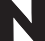 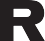 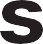 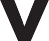 ART.-NO. ZB 5594	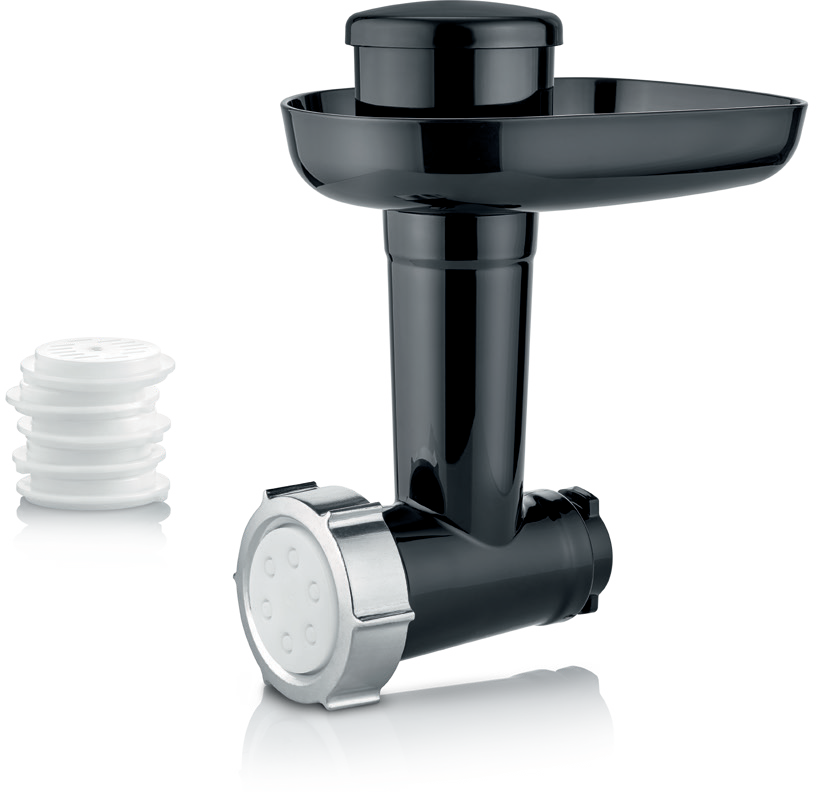 Vážený zákazník,Dúfame, že sa vám bude páčiť kvalitný produkt od SEVERIN a ďakujeme za prejavenú dôveru.Už viac ako 120 rokov je značka SEVERIN synonymom konzistentnosti, nemeckej kvality a sily vývoja. Každé zariadenie bolo starostlivo vyrobené a testované.S povestnou Sauerlandovou dôkladnosťou, presnosťou a poctivosťou presviedča rodinná firma zo Sundernu od svojho založenia v roku 1892 zákazníkov po celom svete inovatívnymi produktmi.V siedmich produktových skupinách káva, raňajky, kuchyňa, grilovanie, domácnosť, osobná starostlivosť a chladenie a mrazenie ponúka SEVERIN ucelený sortiment viac ako 250 malých elektrospotrebičov. Správny produkt pre každú príležitosť!Spoznajte rozmanitosť produktov SEVERIN a navštívte nás na www.severin.de alebo www.severin.com.JejVedenie a zamestnanci SEVERIN Elektrogeräte GmbH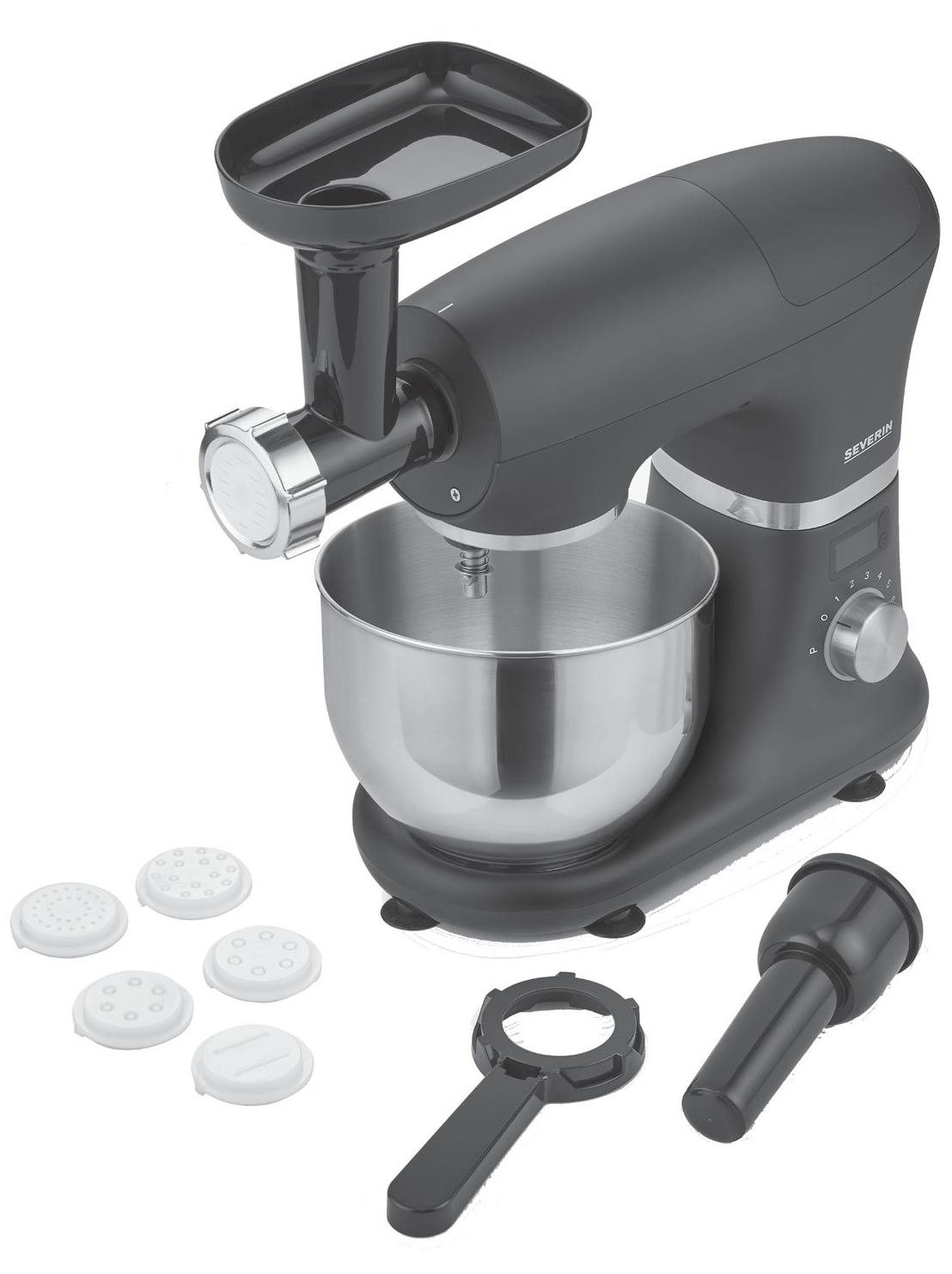 654132SKpríloha na cestovinyVážený zákazník,Pred použitím zariadenia si pozorne prečítajte návod na použitie a uschovajte ho pre budúce použitie. Zariadenie môžu používať iba osoby, ktoré sú oboznámené s bezpečnostnými pokynmi.Stavebníctvo1. Tlačidlo2. Rukoväť na skrutkovanie alebo odskrutkovanie kruhovej matice3. Formovacie disky4. skrutkovací krúžok5. Plniace hrdlo6. Plniaci zásobníkBezpečnostné inštrukciePrídavné zariadenie sa môže používať iba v spojení s kuchynský robot KM 3896. Preto platia aj bezpečnostné pokyny pre KM 3896.Ak sa použije nástavec, musí byť namontovaná aj miešacia nádoba s krytom proti striekajúcej vode, pretože miešadlo sa tiež otáča.∙ Ihneď po použití vyčistite príslušenstvo teplou vodou a čistiacim prostriedkom.∙ Viac informácií o čistení nájdete v časti „Čistenie a starostlivosť“.∙ Pri používaní zariadenia nenoste dlhé náhrdelníky, náušnice, šatky, voľné rukávy ani dlhé rozpustené vlasy.∙ V prípade zablokovania cesto na cestoviny nepretláčajte cez otvor nasilu. Nikdy nestláčajte rukami. V takom prípade odpojte napájací kábel, rozoberte a vyčistite nástavec.∙ Na zatlačenie plniaceho hrdla vždy používajte posúvač. Nikdy netlačte rukou alebo inými predmetmi.Cestoviny, ktoré sú príliš suché alebo príliš rýchlo vedené cez nástavec, môžu poškodiť nástavec na cestoviny a/alebo mixér.Nikdy nenechávajte zariadenie spustené bez obsahu.Nikdy sa nedotýkajte pohyblivých častí zariadenia, hrozí nebezpečenstvo poranenia!∙ Zariadenie musí byť predtým vypnuté a sieťová zástrčka vytiahnutá zo zásuvky Príslušenstvo namontované, zmenené, odstránené alebo podobne zariadenie je vyčistené. Po vypnutí počkajte, kým sa motor nezastaví.Prístroj môže byť prevádzkovaný len s priloženým originálnym príslušenstvom a na popísaný účel.Pred prvým použitímPred prvým použitím nadstavec vyčistite, ako je popísané v časti Čistenie a starostlivosť.krátkodobá prevádzkaZariadenie je určené na krátkodobú prevádzku (KB 10 minút), t.j. môžete ho používať maximálne 10 minút. Potom musízariadenie možno na 20 minút vypnúť, aby vychladlo.Formovacie kotúčeDisky so vzormi sú vybavené číslami pre jednoduchšie priradenie: Špagety            č. 1Bucatini             č. 2Tagliatelle         č. 3Pappardelle      č. 4Makaróny          č. 5Rigatoni             č. 6Služby∙ Vyberte požadovaný tvar a vložte ho do nástavca na cestoviny. Vyvýšenia tvarovacej podložky musia ležať vo vyvýšeninách na kryte.∙ Pomocou rukoväte ručne utiahnite kruhovú maticu v smere hodinových ručičiek.∙ Odstráňte kryt na prednej strane kuchynského robota. Navyšesiahajte do medzery na spodnej strane krytu.∙ Nasaďte nástavec na cestoviny na zariadenie a zaistite ho proti smeru hodinových ručičiek. Plniace hrdlo musí smerovať nahor.∙ Umiestnite plniaci plech na plniace hrdlo.∙ Pod kruhovú maticu umiestnite odkvapkávaciu misku.∙ Zapojte napájací kábel do elektrickej zásuvky.∙ Nastavte ovládací gombík na požadovanú rýchlosť medzi 3 a 6.∙ Do lievika dávajte len malé množstvá cesta a opatrne ho zatlačte nadol. Pred pridaním ďalšieho cesta počkajte, kým sa závitovka uvoľní.∙ Tlačidlo používajte iba na zatlačenie plniaceho hrdla ďalej.Po použití∙ Po použití prístroj vypnite a vytiahnite zástrčku zo zásuvky.∙ Odistite nástavec v smere hodinových ručičiek a vyberte ho.∙ Príslušenstvo vyčistite ihneď po použití, inak cesto na cestoviny vyschne a bude ťažké ho vybrať.∙ Nasaďte kryt späť tak, aby čiary (− −) smerovali k sebe.Čistenie a starostlivosť∙ Pred čistením prístroj vypnite, vytiahnite sieťovú zástrčku a počkajte, kým sa motor nezastaví.∙ Nepoužívajte drsné alebo abrazívne čistiace prostriedky.∙ Ihneď po použití vyčistite príslušenstvo teplou vodou a čistiacim prostriedkom.∙ Všetky plastové časti je možné umývať v umývačke riadu.∙ Všetky kovové časti nie sú vhodné do umývačky riadu.Jednoduchý recept na cestovinové cestoIngrediencie:300 gramov múky3 vajcia1 lyžička soli2-3 lyžice olivového olejaPríprava: ∙ Miesiť cesto pomocou kuchynského robota; zabaľte do potravinovej fólie a nechajte 30 minút pri izbovej teplote.∙ Najlepšie je použiť čerstvé cesto na cestoviny.Náhradné diely a príslušenstvoNáhradné diely alebo príslušenstvo si môžete pohodlne objednať online z našej webovej stránky www. severin.de pod podpoložkou „Servis / Náhradné diely“.DispozíciaZariadenia označené týmto symbolom musia byť zlikvidované oddelene od domáceho odpadu. Vrátane týchto zariadení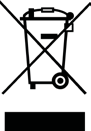 cenné suroviny, ktoré sa dajú recyklovať. Správna likvidácia chráni životné prostredie a zdravie ľudí okolo vás. Informácie o správnej likvidácii vám poskytne váš obecný úrad alebo odborný predajca.CZStrojek na těstovinyVážený zákazníku,Před použitím spotřebiče si pečlivě přečtěte následující pokyny a uschovejte tento návod pro budoucí použití. Spotřebič smí používat pouze osoby obeznámené s tímto návodem.Struktura1. Píst2. Rukojeť pro šroubovací kroužek3. Tvarovací kotouče4. Šroubovací kroužek5. Plnicí hrdlo6. Podnos na jídloBezpečnostní instrukceNástavec se smí používat pouze ve spojení s kuchyňským robotem KM 3896. Proto také platí bezpečnostní pokyny pro KM 3896.Při použití nástavce musí být nasazena také mixovací nádoba s víkem proti stříkající vodě, protože mixér se také otáčí.Ihned po použití očistěte příslušenství teplou vodou se saponátem.Další informace o čištění naleznete v části Čištění péče.Při práci se spotřebičem nenoste dlouhé náhrdelníky, náušnice, šátky, široké rukávy nebo dlouhé otevřené vlasy.V případě ucpání těsto na těstoviny netlačte násilím skrz otvor. V žádném případě netlačte rukama. V takovém případě odpojte od sítě, nástavec rozeberte a vyčistěte.K zatlačení plnicího hrdla vždy používejte pouze píst. Nikdy netlačte dovnitř rukou nebo jinými předměty.Těsto na těstoviny, které je přiváděno přes nástavec příliš suché nebo příliš rychle, může těstoviny poškodit nástavec a/nebo mixér.Nikdy nenechávejte spotřebič běžet bez obsahu.Nikdy se nedotýkejte pohyblivých částí spotřebiče, hrozí nebezpečí zranění!Spotřebič musí být předtím vypnutý a síťové napájení odpojeno montáž, výměna,vyjmutím 	příslušenství nebo čištěním spotřebiče. Po vypnutí počkejte, až se motor zcela zastaví.Spotřebič smí být provozován pouze s originálním dodaným příslušenstvím a k popsanému účelu. Před prvním použitímPřed prvním použitím nástavec vyčistěte, jak je popsáno v části Čištění a péče.Krátký provozTento spotřebič je navržen s krátkou dobou provozu (10 minut), to znamená, že jej můžete používat maximálně 10 minut najednou. Poté je třeba jednotku na 20 minut vypnout, aby vychladla.Tvarovací kotoučeTvarovací kotouče jsou očíslovány pro snadnou identifikaci:Špagety           č. 1Bucatini            č. 2Tagliatelle        č. 3Pappardelle     č. 4Makaróny        č. 5Rigatoni           č. 6ÚkonVyberte požadovaný tvarovací kotouč a vložte jej do nástavce na těstoviny. Výstupky tvarovacího kotouče musí ležet ve vybráních místechŠroubovací kroužek ručně utáhněte pomocí rukojeti ve směru hodinových ručiček.Odstraňte kryt na přední straně kuchyňského robotu. Chcete-li to provést, sáhněte do mezery ve spodní části krytu.Umístěte nástavec na těstoviny na spotřebič a zajistěte jej na místě otočením proti směru hodinových ručiček. Plnicí hrdlo musí směřovat nahoru.Umístěte tác na jídlo na plnicí hrdlo.Umístěte tác pod šroubovací kroužek.Zasuňte zástrčku do zásuvky ve zdi.Nastavte ovládací knoflík na požadovanou rychlost mezi @ Andreas: 3 a 6.Na plnicí hrdlo přidávejte pouze malé množství těsta a opatrně přitlačit  pístu. Před přidáním dalšího těsta počkejte, až se červík uvolní.K doplňování plnicího hrdla používejte pouze píst.Po použití∙ Po použití spotřebič vypněte a odpojte od sítě.∙ Odjistěte nástavec ve směru hodinových ručiček a vyjměte jej.∙ Příslušenství očistěte ihned po použití, jinak těsto na těstoviny zaschne a bude obtížné jej odstranit.∙ Nasaďte kryt tak, aby čáry (− −) byly proti sobě.Čištění a péče∙ Před čištěním spotřebič vypněte, odpojte od sítě a počkejte, až se motor zcela zastaví.∙ Nepoužívejte drsné nebo abrazivní čisticí prostředky.∙ Ihned po použití očistěte příslušenství teplou vodou se saponátem.∙ Všechny plastové díly lze mýt v myčce na nádobí.∙ Všechny kovové části nejsou vhodné do myčky nádobí.Recept na jednoduché těstovinové těstoIngredience:300 g mouky3 vejce1 lžička soli2-3 lžíce olivového olejePříprava:∙ Uhněteme těsto kuchyňským robotem; zabalte do potravinářské fólie a nechte 30 minut při pokojové teplotě.∙ Těsto na těstoviny je nejlepší zpracovat čerstvé.LikvidaceZařízení označená tímto symbolem musí být zlikvidována odděleně od domácího odpadu, protože obsahují cenné  materiály které lze recyklovat. Správná likvidace chrání životní prostředí a lidské zdraví. Informace o této záležitosti vám může poskytnout váš místní úřad nebo prodejce.FRAccessoire pour les pâtesChère cliente, Cher client,Avant d’utiliser cet appareil, veuillez lire soigneusement les instructions suivantes et conserver ce manuel pour future référence. L’appareil doit être utilisé exclusivement par des personnes familiarisées avec les présentes instructions.CompositionPoussoirPoignée pour visser ou dévisser la bague de serrageDisques à perforationsBague de serrageGoulotteTrémieConsignes de sécuritéL’accessoire ne peut être utilisé qu’avec le robot de cuisine KM 3896. Lesconsignes de sécurité pour le KM 3896 s’appliquent donc également.Si vous utilisez l’accessoire, le bol mélangeur avecle couvercle anti- éclaboussures doit également être monté,car le mélangeur tourne aussi.Immédiatement après leur utilisation, nettoyez les accessoires à l’eau chaude savonneuse.Pour plus d’informations sur le nettoyage, consultez la section « Nettoyage et entretien ».Ne portez jamais de chaînes longues, de boucles d’oreilles, d’écharpes, de manches amples ou les cheveux longs détachés lorsque vous utilisez l’appareil.En cas d’engorgement, n’essayez pas de forcer les pâtes vers l’ouverture. Ne faites en aucun cas usage des mains. Dans cette situation, débranchez la fiche, démontez l’accessoire et nettoyez-le.Utilisez toujours le poussoirpour remplir d’aliments la goulotte. N’utilisez jamais les mains ou d’autres objets à cette fin.Les pâtes qui sont trop sèches ou qui sont passées trop vite à travers l’ouverture peuvent endommager l’accessoire pour les pâtes et/ou le mixeur.Ne faites jamais fonctionner l’appareil à vide.Ne touchez jamais les pièces en mouvement. Risque de blessures !Éteignez l’appareil et débranchez la fiche de la prise murale, avant de monter, de changer et de retirer des accessoires, ou de nettoyer l’appareil. Attendez que le moteur cesse de tourner après la mise hors tension.L’appareil doit être utilisé uniquement avec les accessoires d’origine fournis et aux fins spécifiées.Avant la première utilisation Nettoyez l’accessoire avant la première utilisation, tel que décrit dans la section Entretien et nettoyage.Brefs intervalles de fonctionnement L’appareil est destiné à fonctionner exclusivement durant de brefs intervalles et ne devrait par conséquent pas être utilisé au-delà de 10 minutes d’affilée. L’appareil doit ensuite être éteint pendant 20 minutes pour le laisser refroidir.Disques à perforationsLes disques à perforations sont numérotés pour faciliter le rangement.Spaghetti	Nº 1Bucatini	Nº 2Tagliatelle	Nº 3Pappardelle  Nº 4Macaroni	Nº 5Rigatoni	Nº 6UtilisationSélectionnez le disque à perforations de votre choix puis placez-le dans l’accessoire pour les pâtes. Les reliefs du disque à perforations doivent s’encastrer dans les creux du boîtier.À la main et à l’aide de la poignée, dévissez la bague de serrage dans le sens des aiguilles d’une montre.Retirez le couvercle situé à l’avant du robot de cuisine. Pour ce faire, insérez vos doigts dans l’espace situé au bas du couvercle.Montez l’accessoire pour les pâtes sur l’appareil et vissez-le en le tournant dans le sens inverse des aiguilles d’une montre. La goulotte doit être en position verticale.Attachez la trémie à la goulotte.Placez un récipient adapté sous la bague de serrage.Branchez la fiche sur le secteur.Positionnez le sélecteur rotatif sur la vitesse souhaitée, @ Andreas entre 3 et 6.N’introduisez que des petites quantités de pâte dans l’entonnoir et appuyez délicatement avec le poussoir. Avant d’introduire davantage de pâte, attendez que la vis sans-fin soit libre.Utilisez toujours le poussoir pour alimenter la goulotte.Après l’utilisationAprès l’utilisation, éteignez l’appareil et débranchez la fiche de la prise murale.Dévissez l’accessoire en le tournant dans le sens des aiguilles d’une montre et retirez-le.Nettoyez les accessoires immédiatement après leur utilisation, sinon la pâte sèche et devient difficile à éliminer.Replacez le couvercle de manière à ce que les traits (− −) coïncident.Nettoyage et entretienAvant de procéder au nettoyage, éteignez toujours l’appareil, débranchez la fiche de la prise murale et attendez que le moteur cesse de tourner complètement.N’utilisez pas de détergent agressif ou abrasif.Immédiatement après leur utilisation, nettoyez les accessoires à l’eau chaude savonneuse.Toutes les pièces en plastique peuvent être nettoyées au lave-vaisselle.Toutes les pièces métalliques ne sont pas lavables au lave-vaisselle.Recette de pâte facileIngrédients :300 g de farine 3 œufs1 cuillère à thé de sel2-3 cuillères à soupe d’huile d’olivePréparation :Pétrissez la pâte avec le robot de cuisine ; emballez-la dans du film alimentaire et laissez reposer pendant 30 minutes à température ambiante.De préférence, travaillez la pâte tant qu’elle est fraîche.Mise au rebutLes appareils qui portent ce symbole doivent être collectés et traités séparément de vos déchets ménagers, car ilscontiennent des matériaux précieux qui peuvent être recyclés. En vous débarrassant correctement de ces appareils, vous contribuez à la prévention de potentiels effets négatifs sur la santé humaine et l’environnement. Votre mairie ou le magasin auprès duquel vous avez acquis l’appareil peuvent vous donner des informations à ce sujet.NLPasta-opzetstukGeachte klant,Voordat het apparaat gebruikt wordt, de volgende instructies goed doorlezen en deze handleiding bewaren voortoekomstige raadpleging. Dit apparaat mag alleen gebruikt worden door personen die bekend zijn met de gebruiksaanwijzing.OntwerpStamperGreep voor het op- en afschroeven van de schroefringormschijvenSchroefringVulopeningenVultabletVeiligheidsinstructiesHet opzetstuk mag enkel in combinatie met de keukenmachine KM 3896 worden gebruikt. Bijgevolg gelden ook de veiligheidsaanwijzingen voor de KM 3896.Als het opzetstuk gebruikt wordt, moeten ook de roerschotelmet spatdeksel en het spatdekselgemonteerd zijn, omdat het roermechanisme meedraait.De accessoires meteen na gebruik met warm water waaraan afwasmiddel werd toegevoegd reinigen.U kunt gedetailleerde informatie over schoonmaken vinden in het hoofdstuk Reiniging en onderhoud.Draag geen lange kettingen, oorringen, sjaals, wijde mouwen of lang los haar als u het apparaat gebruikt.Bij verstopping het pastadeeg niet met geweld door de opening drukken. In geen geval met de handen aandrukken. In dit geval de stekker uit het stopcontact trekken, het opzetstuk uit elkaar halen en reinigen.Gebruik in de vulopeningen steeds de stamper. Gebruik daarvoor nooit de hand of andere voorwerpen.Pastadeeg, dat te droog of te snel door door het opzetstuk wordt gevoerd,kan het pasta-opzetstuk en/ of de mixer beschadigen.Laat het apparaat nooit zonder inhoud lopen.Raak in geen geval de bewegende onderdelen van het apparaat aan, gevaar voor kwetsuren!Het apparaat moet uitgeschakeld zijn en de netstekker uit het stopcontact getrokken, voor accessoires gemonteerd, verwisseld, of verwijderd worden, of voor het apparaat wordt gereinigd. Wacht na het uitschakelen tot de motor stil staat.Het apparaat mag alleen worden gebruikt met de originele meegeleverde accessoires en voor het beschreven doel.Vóór het eerste gebruikHet opzetstuk voor de eerste ingebruikname reinigen, zoals beschreven onder Reiniging en onderhoud.Gebruik gedurende korte duurHet apparaat is ontworpen voor kortstondig gebruik (korte duur 10 min.), d.w.z. ukunt het maximaal 10 minuten gebruiken. Daarna moet het apparaat 20 minuten uitgeschakeld worden om af te koelen.VormschijvenDe vormschijven zijn om ze makkelijker toe te wijzen voorzien van nummers:Spaghetti	Nr. 1Bucatini	Nr. 2Tagliatelle	Nr. 3Pappardelle  Nr. 4Macaroni	Nr. 5Rigatoni	Nr. 6BedieningDe gewenste vormschijf kiezen en in het pasta-opzetstuk plaatsen. Deverdikkingen van de vormschijf moeten in de openingen van de behuizing liggen.De schroefring met behulp van de greep handvast opschroeven in uurwerkwijzerzin.De afdekking op de voorzijde van de keukenmachine afnemen. Daartoe in de opening aan de onderzijde van de afdekking grijpen.Het pasta-opzetstuk op het apparaat plaatsen, en vergrendelen tegen de wijzers van de klok in. De toevoer moet naar boven wijzen.Het vultablet op de toevoer steken.Een opvangschotel onder de schroefring plaatsen.Steek de stekker in een stopcontact.Zet de regelknop op het gewenste toerental tussen @ Andreas.: 3 en 6.Breng alleen kleine hoeveelheden deeg in de trechter, en druk ze voorzichtig aan met de stamper. Wacht tot het wormwiel vrij is voor u opnieuw deeg toevoert.Gebruik in de vulopeningen alleen de stamper.Na het gebruik.Na gebruik het apparaat uitschakelen, en de netstekker uit het stopcontact trekken.Het opzetstuk in uurwerkwijzerzin ontgrendelen en afnemen.De accessoires meteen na het gebruik reinigen, omdat het pastadeeganders aankoekt, en zich moeilijk laat verwijderen.De afdekking zodanig terugplaatsen, dat de beide streepjes (− −) tegenover elkaar staan.Reiniging en onderhoudVoor elke reiniging het apparaat uitschakelen, de stekker uit het stopcontact halen, en wachten tot de motor stil staat.Geen scherpe of schurende reinigingsmiddelen gebruiken.De accessoires meteen na gebruik met warm water waaraan afwasmiddel werd toegevoegd reinigen.Alle kunststof onderdelen mogen in de vaatwasmachine.Alle metalen onderdelen zijn niet vaatwasmachinebestendig.Recept voor een eenvoudig pastadeegIngrediënten:300 g bloem3 eieren1 theelepel zout2-3 eetlepels olijfolieBereiding:Het deeg kneden met de keukenmachine; verpakken in vershoudfolie, en 30 minuten laten liggen bij kamertemperatuur.Pastadeeg best vers verwerken.Afval weggooienInstrumenten gemerkt met dit symbool moeten apart weggegooid worden van het huishoudelijke afval, daar dezewaardevolle materialen bevatten welke men kan recyclen. Juist wegdoen zal het milieu en de menselijke gezondheid beschermen. De plaatselijke autoriteit of handelaar kan daar informatie over geven.ESAccesorio para pastaEstimado Cliente,Antes de utilizar el aparato, lea atentamente estas instrucciones y conserve este manual para cualquier consulta posterior. El aparato sólo debe ser usado por personas que se han familiarizado con estas instrucciones.EstructuraPulsadorMango para enroscar o desenroscar el anillo de cierreDiscos con formasAnillo de cierreCanal de llenadoBandeja de llenadoIndicaciones de seguridadEste accesorio solo se puede usar con el robot de cocina KM 3896. También se tendrán en cuenta las indicaciones de seguridad de KM 3896.Cuando se use el accesorio, se tiene que montar con el cuenco para mezclar con la tapa protectora contra salpicaduras, de modoque el agitador gire.Limpie de inmediato los accesorios después de usarlos con agua caliente y detergente lavavajillas.Para más información sobre la limpieza, consulte el apartado«Limpieza y cuidado».Cuando use el aparato no lleve collares, bufandas y pendientes largos, mangas anchas o el cabello suelto.Si queda masa obstruida, no la quite presionando con fuerza. No presione con las manos, bajo ningún concepto. En este caso desenchufe el aparato, desmonte el accesorio y límpielo.Para deslizar los alimentos a través del canal de llenado, use siempre el pulsador. No lo haga nunca con las manos ni con otrosobjetos.Si los fideos son demasiado secos o se introducen demasiado rápido pueden dañar la pieza de la pasta o el recipiente para la mezcla.No utilice el aparato sin contenido.No toque ninguna parte del aparato que esté en marcha. ¡Riesgo de lesiones!El aparato se tiene que apagar y desenchufar antes de montar, cambiar o quitar el accesorio o al limpiar el aparato. Después de apagar el aparato, espere a que el motor se haya parado.El aparato solo puede utilizarse con los accesorios originales suministrados y para la finalidad descrita.Antes de la primera puesta en marcha Limpie el accesorio antes del primer uso como se indica en el apartadolimpieza y mantenimiento.Uso de corta duraciónEl dispositivo está diseñado para un funcionamiento de corta duración (10 min), es decir, puede utilizarse durante un máximo de 10 minutos. A continuación, el dispositivo deberá apagarse durante 20 minutos para que se enfríe.Discos con formasLos discos con formas están provistos de un número para distinguirlos con facilidad: Espaguetis	N. º 1Bucatini	N. º 2Tagliatelle N. º 3 Pappardelle N. º 4 Maccaroni  N. º 5Rigatoni   N. º 6Modo de empleoElija el disco con forma deseado y colóquelo en el elemento del accesorio para pasta. Las partes de los discos con forma que sobresalgan tienen que coincidir con los espacios de la carcasa.Enrosque el anillo de cierre con ayuda del mango, girándolo en el sentido de las agujas del reloj.Retire la tapa de la parte delantera del robot de cocina. Para ello agarre la ranura de la parte inferior de la tapa.Coloque el accesorio para pasta en el aparato y ajústelo en el sentido contrario a las agujas del reloj. El canal de llenado tiene que estar orientado haciaarriba.Inserte la bandeja de relleno en el canal de llenado.Coloque un envase recolector debajo del anillo de cierre.Enchufe la clavija en una toma apropiada.Posicione el botón regulador en el nivel deseado entre @ Andreas: el 3 y el 6.Introduzca pequeñas cantidades de pasta en el embudo y tenga cuidado al presionar con el pulsador. Antes de añadir más pasta, espere a que le tornillo sin fin esté libre.Para deslizar los alimentos a través del canal de llenado, use el pulsador.Después del usoDespués de usarlo, apague el aparato y desenchúfelo.Desbloquee el accesorio en el sentido de las agujas del reloj y retírelo.Lave los accesorios inmediatamente después de usarlos, ya que la pasta se secará y será más difícil eliminarla.Coloque otra vez la tapa de modo que las rayas estén (− −) una en frente de la otra.Limpieza y cuidadoAntes de llevar a cabo la limpieza, apague, desenchufe el aparato y espere hasta que el motor se haya parado por completo.No utilice productos de limpieza agresivos o abrasivos.Limpie de inmediato los accesorios después de usarlos con agua caliente y detergente lavavajillas.Todas las piezas de plástico se pueden lavar en el lavavajillas.Las piezas metálicas no son aptas para el lavavajillas.Receta fácil para masa de fideosIngredientes:300 g de harina 3 huevos1 cucharadita de sal2 o 3 cucharas soperas de aceite de olivaPreparación:Amase la pasta con el robot de cocina y envuélvala en papel transparentey déjela reposar unos 30 min. a temperatura ambiente.Es mejor que utilice pasta recién hecha.EliminaciónLos dispositivos en los que figura este símbolo deben ser eliminados por separado de la basura doméstica, porquecontienen componentes valiosos que pueden ser reciclados. La eliminación correcta ayuda a proteger el medio ambiente y la salud de las personas. Consulte a las autoridades municipales o el establecimiento de venta donde podrán facilitarle la información relevante. Los aparatos eléctricos que ya no son utilizables se pueden entregar gratuitamente en el establecimiento de venta.GarantíaEste producto está garantizado por un período de dos años, contado a partir de la fecha de compra, contra cualquier defecto en materiales o mano de obra. Esta garantía sólo es válida si el aparato ha sido utilizado siguiendo las instrucciones de uso, siempre que no haya sido modificado, reparado o manipulado por cualquier persona no autorizada o haya sido estropeado como consecuencia de un uso inadecuado del mismo. Naturalmente esta garantía no cubre las averías debidas a uso o desgaste normales, así como aquellas piezas de fácil rotura talescomo cristales, piezas cerámicas, etc.Esta garantía no afecta a los derechos legales del consumidor ante la falta de conformidad del producto con el contrato de compraventa.ITAccessorio per la pastaGentile Cliente,Prima di utilizzare l’apparecchio, vi raccomandiamo di leggere attentamente le seguenti istruzioni e di conservarle per farvi riferimento anche in futuro. L’apparecchio deve essere utilizzato solo da persone che hanno preso familiarità con le seguenti istruzioni.DescrizioneSpintoreManiglia per avvitare o svitare l’anello a viteDischi sagomatiAnello a viteBocchettone di riempimentoVassoio di riempimentoAvvertenze di sicurezzaL’accessorio può essere utilizzato solo in combinazione con ilrobot da cucina KM 3896. Valgono quindi anche le indicazioni di sicurezza per KM 3896.Se si utilizza l’accessorio, è necessario montare anche il boccale con coperchio di protezionedagli schizzi, poiché l’agitatore girerà con esso.Pulire gli accessori subito dopo l’uso con acqua tiepida con aggiunta di detersivo.Per maggiori informazioni sulla pulizia, vedere la sezione “Pulizia e cura”.Non indossare collane lunghe, orecchini, sciarpe, maniche larghe o capelli lunghi sciolti quando il dispositivo è in uso.Se la pasta si intasa, non forzarla attraversol’apertura. In nessun caso premerla con le mani. In questo caso, estrarre la spina di alimentazione, smontare e pulire l’accessorio.Utilizzare sempre lo spintore per inserire il bocchettone diriempimento. Non spingere mai con la mano o altri oggetti.L’impasto della pasta troppo secco o introdotto troppo velocemente attraverso l’accessorio può danneggiare l’accessorio pasta e/o l’impastatrice.Non lasciare mai che il dispositivo funzioni senza contenuto.Non toccare mai le parti mobili del dispositivo, pericolo di lesioni!Il dispositivo deve essere spento e la spina di alimentazione scollegata prima che gli accessori vengano installati, cambiati, rimossi o il dispositivo pulito. Attendere l’arresto del motore dopo lo spegnimento.L’apparecchio può essere utilizzato solo con gliaccessori originali in dotazione e per lo scopo descritto.Prima della prima messa in servizio Prima di utilizzare l’accessorio per la prima volta, pulirlo come descritto inPulizia e cura.Funzionamento per brevi periodiIl dispositivo è progettato per un funzionamento per brevi periodi (KB 10 min.), ovvero è possibile utilizzarlo per un massimo di 10 minuti. Quindi il dispositivo deve essere spento per 20 minuti per raffreddarsi.Dischi sagomatiI dischi sagomati sono provvisti di numeri per facilitarne l’assegnazione:Spaghetti	N. 1Bucatini	N. 2Tagliatelle	N. 3Pappardelle  N. 4Maccheroni  N. 5Rigatoni	N. 6UtilizzoSelezionare il disco della forma desiderata e inserirlo nell’attacco per la pasta. Le aree rialzate dellarondella sagomata devono trovarsi nei rigonfiamenti sull’alloggiamento.Serrare a mano l’anello a vite in senso orario usando la maniglia.Rimuovere il coperchio sulla parte anteriore del robot da cucina. Per fare ciò, infilare le mani nella fessura sul latoinferiore del coperchio.Posiziona l’accessorio per la pasta sul dispositivo e bloccalo in sensoantiorario. Il bocchettone di riempimento deve essere rivolto verso l’alto.Posizionare il vassoio di riempimento sul bocchettone di riempimento.Posizionare un vassoio antigoccia sotto l’anello a vite.Inserire la spina di alimentazione in una presa.Ruotare il pulsante di controllo sul livello di velocità desiderato tra @ Andreas:3 e 6.Mettere nell’imbuto solo piccole quantità di impasto e premere con cura conlo spintore. Prima di aggiungere altro impasto, attendere che la coclea sia libera.Utilizzare solo lo spintore per spingere attraverso il bocchettone di riempimento.Dopo l’usoDopo l’uso, spegnere l’apparecchio ed estrarre la spina dalla presa.Sbloccare l’accessorio ruotandolo in senso orario ed estrarlo.Pulire gli accessori subito dopo l’uso, altrimenti l’impasto della pasta si seccherà e sarà difficile da rimuovere.Rimettere il coperchio in modo che le linee (− −) siano una di fronte all’altra.Pulizia e curaPrima di procedere alla pulizia, spegnete sempre l’apparecchio, disinseritela spina dalla presa di corrente a muro e aspettate che il motorino sia completamente fermo.Non utilizzate prodotti detergenti abrasivi o concentrati.Pulire gli accessori subito dopo l’uso con acqua tiepida con aggiunta di detersivo.Tutte le parti in plastica possono essere lavate in lavastoviglie.Tutte le parti metalliche non sono lavabili in lavastoviglie.Ricetta per pasta frescaIngredienti:300 g di farina 3 uova1 cucchiaino di sale2-3 cucchiai di olio d’olivaPreparazione:Lavorate l’impasto con il robot da cucina; Avvolgere nella pellicola e lasciare per 30 minuti a temperatura ambiente.È meglio lavorare la pasta fresca.SmaltimentoGli apparecchi contrassegnati con questo simbolo devono essere smaltiti separatamente dai normali rifiuti domestici perchécontengono materiali di valore che possono essere riciclati. Lo smaltimento adeguato protegge l’ambiente e la salute umana. Le autorità locali o il negoziante di riferimento possono fornire ulteriori informazioni in materia.DKPastaværktøjKære kunde,Inden apparatet tages i brug bør denne brugsanvisning læses omhyggeligt, og derefter gemmes til senere reference. Apparatet bør kun benyttes af personer der er bekendt med denne brugsanvisning.OversigtStopperGreb til påsætning/aftagning af skrueringPastaskiverSkrueringPåfyldningshalsPåfyldningsbakkeSikkerhedsinstruktionerVærktøjet må kun anvendes med køkkenmaskine KM 3896. Desuden gælder følgende sikkerhedsanvisning for KM 3896.Når værktøjet anvendes, skal røreskålen med stænklåg være påsat, da røreværket drejer med.Vask tilbehørsdele i varmt vand med opvaskemiddelstraks efter brugen.Mere information om rengøringen findes i afsnittet ’Rengøring og pleje’.Bær ikke lange kæder, øreringe, sjaler, vide ærmer eller langt, løsthængende hår, når apparatet benyttes.Ved blokering må der ikke bruges vold ved nedstopning af pastadej gennem åbningen.Tryk under ingen omstændigheder med hænderne. I påkommende fald skal du slukke på kontakten, fjerne værktøjet og rengøre det.Brug altid skubberen ved nedstopning i påfyldningshalsen. Skub aldrig med hånden eller med andre genstande.Pastadej, der er for tør, eller som køres for hurtigtgennem værktøjet, kan beskadige pastaværktøjet og/eller køkkenmaskinen.Lad aldrig apparatet køre uden indhold.Rør aldrig ved apparatdele i bevægelse, risiko for personskade!Apparatet skal slukkes og kobles fra lysnettet, før tilbehør påsættes, udskiftes eller fjernes samt inden rengøring. Vent, til motoren er helt stoppet, når apparatet slukkes.Enheden må kun anvendes med det medfølgende, originale tilbehør og kun til det beskrevne formål.Før den første brugVask værktøjet som beskrevet i afsnittet Rengøring og pleje inden første ibrugtagning.Kortvarig driftApparatet er beregnet til kortvarig drift (KB 10 min.), dvs. du bør højst benytte det i 10 minutter ad gangen. Herefter skal apparatet slukkes og køle af i 20 minutter.PastaskiverPastaskiverne er for nemheds skyld forsynet med numre:Spaghetti	Nr. 1Bucatini	Nr. 2Tagliatelle	Nr. 3Pappardelle  Nr. 4Makaroni	Nr. 5Rigatoni	Nr. 6BetjeningVælg den ønskede pastaskive, og sæt den på pastaværktøjet. Forhøjningerne på pastaskiven skal passe med fordybningerne på huset.Spænd skrueringen i retning med uret ved hjælp af grebet.Fjern dækslet på forsiden af køkkenmaskinen. Tag fat i hullet på undersiden af dækslet for at gøre dette.Sæt pastaværktøjet på huset, og lås det ved at dreje det mod uret. Påfyldningshalsen skal vende opad.Sæt påfyldningsbakken på påfyldningshalsen.Stil en modtageskål under skrueringen.Sæt stikket i en stikkontakt.Stil drejekontakten på den ønskede indstilling mellem @ Andreas: 3 og 6.Kom en lille mængde dej i tragten, og stop det forsigtigt ned med stopperen. Vent, til sneglen er fri, inden du påfylder mere dej.Til nedtrykning i påfyldningshalsen skal du altid udelukkende anvende stopperen.Efter brugenEfter brugen skal apparatet slukkes, og stikket tages ud af stikkontakten.Drej værktøjet med uret for at låse det op, og tag det af.Vask tilbehørsdelene straks efter brugen, da pastadejen ellers tørrer og er svær at fjerne.Sæt dækslet på igen, således at stregerne (− −) står overfor hinanden.Rengøring og plejeSluk altid apparatet, tag stikket ud af stikkontakten og vent, til motoren er stoppet, inden rengøring.Brug ikke skrappe og slibende rengøringsmidler.Vask tilbehørsdele i varmt vand med opvaskemiddel straks efter brugen.Alle plastdele kan vaskes i opvaskemaskinen.Ingen metaldele er egnede til maskinopvask.Tilberedning:Ælt dejen i køkkenmaskinen. Pak den i husholdningsfilm, og lad den ligge i 30 min. ved stuetemperatur.Pastadej bør forarbejdes, mens den er frisk.BortskaffelseApparater mærket med dette symbol må ikke smides ud sammen med husholdningsaffaldet, da deindeholder værdifulde materialer som kan genbruges. Korrekt bortskaffelse beskytter både miljøet og menneskers helbred. Din kommune eller forhandleren kan give dig yderligere information om dette.Enkel opskrift på pastadejIngredienser:300 g mel3 æg1 tsk salt2-3 spsk olivenolieSETillbehör för pastaBästa kund!Innan du använder apparaten bör du läsa denna bruksanvisning noga och spara den för framtida referens. Apparaten bör endast användas av personer som bekantat sig med dessa instruktioner.KonstruktionStötGrepp för skruvringFormningsskivorSkruvringPåfyllningsmunstyckeLivsmedelsbrickaSäkerhetsinstruktionerTillbehöret får endast användas tillsammans med matberedaren KM 3896. Därför, gäller även säkerhetsinstruktionerna för KM 3896.När tillbehöret används, måste mixerskålen med stänkskyddslocket också vara monterat, då mixern också snurrar.Rengör tillbehören omedelbart efteranvändningen med varmt vatten och diskmedel.För mer information om rengöring, se avsnittet om Rengöring och skötsel.Bär inte långa halsband, örhängen, halsdukar eller vida ärmar och ha inte långt fritt hängande hår när du använder apparaten.Pressa inte pastadegen genom öppningen,om den blir blockerad. Tryck inte under några omständigheter på med händerna. I dessa fall, bör du koppla ur strömsladden, montera isär tillbehöret och rengöra det.Använd alltid stöten för att trycka på i påfyllningens mynning. Tryck aldrig med händerna eller andra föremål.Pastadeg som är för torr, eller matas för snabbtgenom tillbehöret, kan skada pastatillbehöret och/ eller mixern.Kör aldrig apparaten utan innehåll.Vidrör aldrig apparatens rörliga delar, risk för skada!Apparaten måste slås av och strömmen kopplas ur före montering, ändring, avlägsnade av tillbehör och rengöring av apparaten. Vänta på att motorn har stannat helt efter att du har slagit av den.Apparaten får endast användas med de medföljandeoriginaltillbehören och för det ändamål som beskrivits.Före den första användningenRengör tillbehöret innan du använder det för första gången, enligt beskrivningen i Rengöring och skötsel.Kort drifttidApparaten är utformad för kort drifttid (10 min.), dvs. du kan använda den maximalt 10 minuter åt gången. Sedan måste apparaten slås av i 20 minuter för att svalna.FormningsskivorFormningsskivorna är numrerade för kunna identifiera dem enkelt:Spaghetti	Nr. 1Bucatini	Nr. 2Tagliatelle	Nr. 3Pappardelle  Nr. 4Macaroni	Nr. 5Rigatoni	Nr. 6AnvändningVälj önskad formningsskiva och sätt i den i pastatillbehöret. De utstickande delarna på formningsskivan måste ligga i kapslingens fördjupningar.Dra åt skruvringen medurs med handkraft med hjälp av handtaget.Avlägsna luckan på matberedarens framsida. Ta tag i mellanrummet under luckan för att göra detta.Placera pastatillbehöret på apparaten och lås det genom att vrida det moturs. Påfyllningsmunstycket måste vara riktat uppåt.Placera livsmedelsbrickan på påfyllningsmunstycket.Placera en bricka under skruvringen.Sätt i elkontakten i eluttaget.Ställ in kontrollvredet på önskad hastighetsnivå mellan @ Andreas: 3 och 6.Placera endast små mängder deg i påfyllningsmunstycket och tryckförsiktigt ner den med stöten. Vänta tills snäckväxeln är tom innan du trycker in mer deg.Använd endast stöten för att fylla på i påfyllningens mynning.Efter användningSlå av apparaten och dra ur strömsladden efter användning.Lås upp tillbehöret medurs och avlägsna det.Rengör tillbehöret omedelbart efter användning, annars kan pastadegen bli torr och svår att få bort.Sätt tillbaka locket på ett sådant sätt att linjerna (− −) är på motsatt sida av varandra.Rengöring och skötselSlå av apparaten, koppla ur strömsladden och vänta på att motorn har stannat helt, innan du rengör den.Grova eller slipande rengöringsmedel får inte användas.Rengör tillbehören omedelbart efter användningen med varmt vatten och diskmedel.Alla plastdelar kan rengöras i diskmaskinen.Alla metalldelar tål inte att rengöras i diskmaskin.Recept på enkel pastadegIngredienser:300 g mjöl3 ägg1 tesked salt2-3 matskedar olivoljaBeredning:Knåda degen med matberedaren, slå in den i plastfilm och lämna den i rumstemperatur i 30 minuter.Pastadegen blir bäst om du bearbetar den när den är färsk.AvfallshanteringEnheter märkta med denna symbol måste kasseras separat från hushållsavfallet, eftersom de innehåller värdefulla material somkan återvinnas. Korrekt avfallshantering skyddar miljön och människors hälsa. Din lokala myndighet eller återförsäljare kan ge information i ärendet.FIPastakoneHyvä Asiakas,Lue seuraavat ohjeet huolellisesti ennen laitteen käyttöä ja säilytä tämä opas tulevaa tarvetta varten. Laitetta saavat käyttää vain henkilöt, jotka ovat tutustuneet näihin ohjeisiin.KokoonpanoTyönninKahva kierrerenkaan kiinni- ja irti kiertämiseenMuotolevyKierrerengasTäyttöputkiTäyttötarjotinTurvallisuusohjeetLisäosaa saa käyttää vain yhdessä KM 3896-keittiökoneen kanssa. Sen vuoksi on noudatettava myös KM 3896:n turvallisuusohjeita.Kun lisäosaa käytetään, on myös sekoitusastian ja roiskesuojakannen oltava asennettuna. Sekoitin pyörii tässä astiassa.Puhdista lisävarusteosat heti käytön jälkeen lämpimällä vedellä ja pesuaineella.Katso tarkemmat puhdistusohjeet kappaleesta ”Puhdistus ja hoito”.Kun käytät laitetta, älä käytä pitkiä ketjuja, korvarenkaita, huiveja, leveähihaisia paitoja tai pitkiä leveälahkeisiahousuja. Pitkät hiukset on sidottava.Jos tulee tukos, älä purista nuudelitaikinaan väkisin aukon läpi. Älä missään tapauksessa paina kädellä. Tässä tapauksessa virtapistoke on vedettävä irti pistorasiasta jalisäosa on purettava ja puhdistettava.Kun työnnät elintarviketta täyttöputkeen, käytä ainatyönnintä. Älä koskaan työnnä kädellä tai muulla esineellä kuin työntimellä.Liian kuiva tai liian nopeasti etuosan läpi ohjattu nuudelitaikina voi vahingoittaa pastakonetta ja/tai sekoitinta.Älä koskaan anna laitteen käydä ilman sisältöä.Älä missään tapauksessa koske liikkuviin laitteen osiin - vammautumisen vaara!Laite on kytkettävä pois päältä ja virtapistoke on vedettävä irtipistorasiasta ennen kuin lisävarusteita asennetaan, vaihdetaan, poistetaantai ennen kuin laite puhdistetaan. Odota pois kytkemisen jälkeen, että moottori pysähtyy.Laitetta saa käyttää vain alkuperäistenlisävarusteiden kanssa ja vain laitteelle määritettyyn käyttötarkoitukseen.Ennen ensimmäistä käyttöönottoa Puhdista lisäosa ennen ensimmäistä käyttöönottoa kohdassa Puhdistus ja hoito kuvatulla tavalla.Lyhytaikainen käyttöLaite on suunniteltu lyhytaikaiseen käyttöön (KB 10 min), ts. sitä voidaan käyttää enintään 10 minuuttia kerrallaan. Tämän jälkeen moottorin on annettava jäähtyä 20 minuutin ajan.MuotolevytMuotolevyt on numeroitu, mikä helpottaa niiden yksilöimistä:Spagetti	Nro. 1Bucatini	Nro. 2Tagliatelle	Nro. 3Pappardelle  Nro. 4Makaroni	Nro. 5Rigatoni	Nro. 6KäyttöValitse haluamasi muotolevy ja aseta se pastakoneeseen. Muotolevyn kohoumien on oltava kotelon koloissa.Kierrä kierrerengas kahvalla myötäpäivään kiinni käsitiukkuuteen.Ota keittiökoneen etupuolella oleva suojus pois. Tartu tätä varten suojuksen alapuolella olevaan rakoon.Aseta pastakone laitteen päälle ja lukitse se paikalleen kiertämälläsitä vastapäivään. Täyttöputken on osoitettava ylöspäin.Laita täyttötarjotin täyttöputken päälle.Aseta keräysastia kierrerenkaan alle.Liitä virtapistoke pistorasiaan.Aseta säätönuppi haluttua kierroslukutasoa vastaavaan asentoon välillä @ Andreas: 3–6.Lisää suppiloon vain pieniä määriä taikinaa ja paina varovaisesti työntimellä. Ennen kuin taikinaa lisätään, on odotettava, että kierukka on vapaana.Kun työnnät elintarviketta täyttöputkeen, käytä apuna vain työnnintä.Käytön jälkeenKytke laite pois päältä ja vedä virtapistoke irti pistorasiasta käytön jälkeen.Avaa lisäosa kiertämällä myötäpäivään ja ota pois.Puhdista tarvikkeet heti käytön jälkeen, koska kuivuneen pastataikinan poistaminen on vaikeaa.Aseta suojus takaisin paikalleen siten, että viivat (− −) ovat vastakkain.Puhdistus ja hoitoKytke laite pois päältä, vedä virtapistoke irti pistorasiasta ja odota moottorin pysähtymistä ennen kuin alat puhdistaa laitetta.Älä käytä teräviä ja hankaavia puhdistusvälineitä.Puhdista lisävarusteosat heti käytön jälkeen lämpimällä vedellä ja pesuaineella.Kaikki muoviset osat voi pestä astianpesukoneessa.Mitkään metalliosat eivät ole astianpesukoneen kestäviä.Helppo nuudelitaikinan reseptiAinesosat:300 g jauhoa3 kananmunaa1 teelusikallinen suolaa2-3 ruokalusikallista oliiviöljyäValmistus:Vaivaa taikina keittiökoneella; pakkaa tuorekelmuun ja anna vetäytyä 30 minuutin ajan huonelämpötilassa.Nuudelitaikina tulee mieluiten käyttää tuoreena.JätehuoltoTällä symbolilla merkityt laitteet täytyy hävittää kotitalousjätteestä erillään, sillä ne sisältävät arvokkaita kierrätyskelpoisiamateriaaleja. Asianmukaisella hävittämisellä suojellaan ympäristöä ja ihmisterveyttä. Saat aiheesta lisätietoa paikallisilta viranomaisilta tai jälleenmyyjiltä.PTAcessório de massaCaro Cliente,Antes de utilizar o aparelho, leia atentamente as instruções seguintes e guarde este manual para consulta futura. O aparelho só deve ser utilizado por pessoas familiarizadas com estas instruções.EstruturaBico para empurrarPunho para aparafusar ou desaparafusar o anel de parafusoDiscos de formaAnel de parafusoGargalo de enchimentoTabuleiro de enchimentoInstruções de segurançaO acessório apenas deve ser utilizado em conjunto com o processador de alimentos KM 3896. Por conseguinte, as instruções de segurança para o KM 3896 também se aplicam.Se o acessório for utilizado, o recipiente misturador com tampa de proteção contra salpicos também deve sermontado, uma vez que o misturador roda com ele.Limpar os acessórios imediatamente após a utilização com água morna e detergente.Informações mais detalhadas sobre a limpeza podem ser encontradasna secção “Limpeza e cuidados”.Não usar colares longos, brincos, cachecóis, mangas largas ou cabelo comprido solto ao usar a unidade.Se bloqueado, não forçar a massa através da abertura. Em nenhuma circunstância deve pressionar com as mãos. Neste caso, puxara ficha de alimentação, desmontar o acessório e limpá-lo.Utilizar sempre apenas o bico para empurrar para o gargalo de enchimento.Nunca empurrar com a mão nem com outros objetos.A massa que é alimentada através do acessório demasiado seca ou demasiado rapidamente pode danificar o acessório de massa e/ou a misturadora.Nunca deixar a unidade a funcionar sem conteúdo.Nunca tocar nas peças móveis do aparelho, risco de ferimentos!O aparelho deve ser desligado e a ficha da rede deve ser desligada antes de montar, trocar ou remover acessórios ou limpar o aparelho. Esperar pela paragem do motor após desligar.O dispositivo só pode ser operado com os acessórios originais fornecidos e paraos fins descritos.Antes da primeira utilizaçãoAntes de utilizar o acessório pela primeira vez, limpe-o conforme descrito em Limpeza e manutenção.Serviço de curta duraçãoO aparelho está concebido para um serviço de curta duração (KB 10 Min.), ou seja, pode ser utilizado por um período de tempo máximo de 10 minutos. Em seguida, o aparelho deve ser desligado para arrefecer durante 20 minutos.Discos de formaOs discos de forma são numerados para facilitar a identificação:Spaghetti	N.º 1Bucatini	N.º 2Tagliatelle	N.º 3Pappardelle  N.º 4Maccaroni	N.º 5Rigatoni	N.º 6UtilizaçãoSelecionar o disco de forma pretendido e inseri-lo no acessório da massa. As elevações do disco de forma devem encaixar-se nos recessos da caixa.Aparafusar manualmente o anel de parafuso para a direita, com a ajuda da pega.Retirar a tampa na parte da frente do processador de alimentos. Para o fazer, estender a mão na abertura na parte de baixo da tampa.Colocar o acessório de massa naunidade e fechá-lo na posição correta, rodando-o para a esquerda. O gargalo de enchimento deve apontar para cima.Colocar o tabuleiro de enchimento no gargalo de enchimento.Colocar uma taça de recolha debaixo do anel de parafuso.Introduzir a ficha de alimentação na tomada elétrica.Ajustar o botão de controlo para o nível de velocidade pretendido, entre @ Andreas 3 e 6.Colocar apenas pequenas quantidades de massa no funil e pressionar cuidadosamente com a alavanca de manipulação. Antes de adicionar mais massa, aguarde até o gargalo estar livre.Utilizar apenas o bico para empurrar para o gargalo de enchimento.Após a utilizaçãoApós a utilização, desligar o aparelho e desligar a ficha da tomada.Desbloquear o acessório rodando para a direita e removê-lo.Limpar os acessórios imediatamente após a utilização, caso contrário, a massa seca e será difícil de remover.Colocar novamente a cobertura de modo a que as linhas (− −) fiquem voltadas uma para a outra.Limpeza e manutençãoAntes de limpar, desligar sempre o aparelho, desligando-o da corrente e aguardando que o motor pare.Não utilizar produtos de limpeza agressivos e abrasivos.Limpar os acessórios imediatamente após a utilização com água morna e detergente.Todas as peças de plástico podem ser limpas na máquina de lavar louça.Todas as peças metálicas não são laváveis na máquina de lavar louça.Receita para massa simplesIngredientes:300 g de farinha 3 ovos1 colher de chá de sal2-3 colheres de sopa de azeitePreparação:Amassar a massa com um processador de alimentos; embrulhar em película aderente e deixar à temperatura ambiente durante 30 minutos.A massa é melhor processada fresca.EliminaçãoOs aparelhos marcados com este símbolo devem ser eliminados separadamente dos resíduos domésticos, já que contêmmateriais valiosos que podem ser reciclados. A eliminação adequada protege o ambiente e a saúde humana. As suas autoridades locais ou o revendedor podem facultar-lhe informações sobre o assunto.PLPrzystawka do makaronuSzanowni Klienci!Przed użyciem urządzenia proszę dokładnie zapoznać się z poniższą instrukcją, którą należy zachować do późniejszego wglądu. Urządzenie może być obsługiwane wyłącznie przez osoby, które zapoznały się z niniejszą instrukcją.MontażPopychaczUchwyt do przykręcania i odkręcania pierścienia śrubowegoTarcze do kształtówPierścień śrubowyPrzystawka do napełnianiaTacka do napełnianiaZasady bezpieczeństwaNasadka może być używana wyłącznie w połączeniu z robotem kuchennym KM 3896. Dlatego obowiązują również wskazówki bezpieczeństwa dla KM 3896.Jeśli używana jest nasadka, należy również zamontować miskę do mieszania z pokrywąchroniącą przed rozpryskami, ponieważ mieszadło obraca się wraz z nią.Akcesoria należy czyścić natychmiast po użyciu ciepłą wodą z dodatkiem płynu do mycia naczyń.Bardziej szczegółowe informacje na temat czyszczenia można znaleźć w rozdziale „Czyszczenie i konserwacja”.Podczas korzystania z urządzenia nie należy nosić długich naszyjników, kolczyków, szalików, szerokich rękawów ani długich rozpuszczonych włosów.W przypadku zablokowania ciasta na makaron nie należy przepychać na siłę przez otwór. W żadnym wypadku nie należy naciskać rękoma. Wtakim przypadku należy wyjąć wtyczkę sieciową, zdemontować nasadkę i oczyścić ją.Do wciskania materiału do przystawki do napełniania zawsze używać wyłącznie popychacza. Nigdy nie pchać ręką ani innymi przedmiotami.Ciasto na makaron, które jest podawane przez przystawkę w staniezbyt suchym lub zbyt szybko, może uszkodzić przystawkę do makaronu i/ lub mikser.Nigdy nie pozostawiać urządzenia pracującego bez zawartości.Nie dotykać ruchomych części urządzenia – niebezpieczeństwo obrażeń!Urządzenie musi być wyłączone, a wtyczka sieciowa odłączona przed montażem, wymianą, usuwaniem akcesoriówlub czyszczeniem urządzenia. Po wyłączeniu silnika odczekać do jego zatrzymania.Urządzenie może być używane tylko zoryginalnymi dostarczonymi akcesoriami i zgodnie z opisanym przeznaczeniem.Przed pierwszym uruchomieniem Przed pierwszym uruchomieniem przystawki należy ją wyczyścić zgodnie z opisem w punkcie Czyszczenie i konserwacja.Krótki tryb pracyUrządzenie jest przeznaczone do krótkiego trybu pracy (TP 10 min.), tzn. można go używać maksymalnie przez 10 minut.Następnie urządzenie musi być wyłączone na 20 minut, aby ostygło.Tarcze do kształtówTarcze do kształtów są ponumerowane dla łatwej identyfikacji:spaghetti	Nr 1bucatini	Nr 2Tagliatelle	Nr 3pappardelle  Nr 4maccaroni	Nr 5rigatoni	Nr 6ObsługaWybrać żądaną tarczę do kształtów i włożyć ją do przystawki do makaronu. Występy tarczy do kształtów muszą przylegać w zagłębieniach na obudowie.Przy pomocy uchwytu dokręcić pierścień śrubowy zgodnie z ruchem wskazówek zegara.Zdjąć pokrywę z przodu robota kuchennego. W tym celu należy sięgnąć do szczeliny w spodniej części pokrywy.Umieścić przystawkę do makaronu na urządzeniu i zablokować ją, obracając w kierunku przeciwnym do ruchu wskazówek zegara. Przystawka do napełniania musi być skierowana ku górze.Umieścić tackę do napełniania na przystawce do napełniania.Pod pierścień śrubowy podstawić tackę zbierającą.Włożyć wtyczkę zasilania do gniazdka elektrycznego.Ustawić pokrętło na żądany poziom prędkości w zakresie pomiędzy @ Andreas: 3 a 6.Do lejka wkładać tylko niewielkie ilości ciasta i ostrożnie dociskać popychaczem. Przed dodaniemwiększej ilości ciasta należy odczekać, aż ślimak będzie pusty.Do wciskania materiału do przystawki do napełniania używać wyłącznie popychacza.Po użyciuPo zakończeniu pracy należy wyłączyć urządzenie i wyjąć wtyczkę z gniazdka.Odblokować nasadkę zgodnie z ruchem wskazówek zegara i zdjąć ją.Akcesoria należy czyścić natychmiast po użyciu, w przeciwnym razie ciasto na makaron wyschnie i będzie trudne do usunięcia.Założyć pokrywę w taki sposób, aby linie (− −) były skierowane do siebie.Czyszczenie i konserwacjaPrzed czyszczeniem należy zawsze wyłączyć urządzenie, odłączyć je od sieci i poczekać, aż silnik się zatrzyma.Nie należy używać ostrych lub ściernych środków czyszczących.Akcesoria należy czyścić natychmiast po użyciu ciepłą wodą z dodatkiem płynu do mycia naczyń.Wszystkie elementy z tworzywa sztucznego można myć w zmywarce do naczyń.Wszystkie metalowe elementy nie nadają się do mycia w zmywarce.Przepis na łatwe ciasto na makaronSkładniki:300 g mąki3 jajka1 łyżeczka soli2-3 łyżki stołowe oliwy z oliwekPrzygotowanie:Wyrobić ciasto robotem kuchennym, zawinąć w folię i pozostawić na 30 minut w temperaturze pokojowej.Ciasto na makaron najlepiej przygotowywać na świeżo.UtylizacjaUrządzenia oznaczone powyższym symbolem należy utylizować osobno, a nie wraz ze zwykłymi odpadkami zgospodarstwa domowego. Urządzenia takie zawierają bowiem cenne materiały, które można poddać recyklingowi.Odpowiednia utylizacja takich urządzeń pomaga w ochronie środowiska i zdrowia człowieka. Szczegółowych informacji na ten temat udzielają lokalne władze lub sklepy prowadzące sprzedaż detaliczną.GRΕξάρτημα ζυμαρικώνΟδηγίες χρήσηςΠριν χρησιμοποιήσετε τη συσκευή, διαβάστε προσεκτικά τις ακόλουθες οδηγίες χρήσης και φυλάξτε το παρόν εγχειρίδιο για μελλοντική χρήση. Η συσκευή πρέπει να χρησιμοποιείται από άτομα που να γνωρίζουν αυτές τις οδηγίες.ΔομήΠιεστήραςΛαβή για το βίδωμα/ξεβίδωμα του κοχλιωτού δακτυλίουΔίσκοι μορφοποίησηςΚοχλιωτός δακτύλιοςΣτόμιο πλήρωσηςΔίσκος τροφοδοσίαςΥποδείξεις ασφάλειαςΤο εξάρτημα μπορεί να χρησιμοποιηθεί μόνο σε συνδυασμό με τηνκουζινομηχανή KM 3896. Συνεπώς, ισχύουν οι υποδείξεις ασφαλείας του KM 3896.Όταν χρησιμοποιείται το εξάρτημα, πρέπει ναείναι τοποθετημένη και η λεκάνη ανάδευσης με το προστατευτικό καπάκι,καθώς περιστρέφεται ταυτόχρονα και ο αναδευτήρας.Μετά τη χρήση, καθαρίστε αμέσως τα εξαρτήματαμε ζεστό νερό και απορρυπαντικό πιάτων.Πιο λεπτομερείς πληροφορίες για τον καθαρισμό θα βρείτε στην ενότητα «Καθαρισμός και φροντίδα».Όταν χρησιμοποιείτε τη συσκευή, μην φοράτε μακριές αλυσίδες, σκουλαρίκια, μαντήλες, ρούχα με φαρδιά μανίκια και μην έχετε λυτά τα μαλλιά σας.Σε περίπτωση εμπλοκής, μην πιέζετε βίαια τη ζύμη ζυμαρικών για να περάσει μέσα από τοάνοιγμα. Μην σπρώχνετε σε καμία περίπτωση με τα χέρια σας. Σε αυτήντην περίπτωση, τραβήξτε το φις από την πρίζα, αποσυναρμολογήστε το εξάρτημα και καθαρίστε το.Για να σπρώξετε το υλικό στο στόμιο πλήρωσης, χρησιμοποιείτε μόνο τον πιεστήρα. Μην σπρώχνετε ποτέ με το χέρι ή με άλλα αντικείμενα.Οι ζύμες ζυμαρικών που είναι πολύ ξηρές ή περνούν πολύ γρήγορα μέσα από το προσάρτημα μπορεί να προκαλέσουν ζημιά στο εξάρτημα ζυμαρικών ή/και τον αναδευτήρα.Μην λειτουργείτε ποτέ τη συσκευή χωρίς περιεχόμενο.Μην αγγίζετε ποτέ τα τμήματα της συσκευής που βρίσκονται σε κίνηση. Κίνδυνος τραυματισμού!Η συσκευή πρέπει να είναιαποσυναρμολογημένη και το φις να μην είναι στην πρίζα όταν πρόκειται να συναρμολογήσετε, αντικαταστήσετε, αφαιρέσετε τα εξαρτήματα ή να την καθαρίσετε. Μετά την απενεργοποίηση περιμένετε να ακινητοποιηθεί πλήρως το μοτέρ.Χρησιμοποιείτε τη συσκευή μόνο με τα παρεχόμενα αυθεντικά εξαρτήματακαι μόνο για τους ενδεδειγμένους σκοπούς που περιγράφονται.Πριν από την πρώτη χρήση της συσκευήςΠριν από την πρώτη χρήση, καθαρίστε το εξάρτημα όπως περιγράφεται στην ενότητα Καθαρισμός και Φροντίδα.Σύντομη λειτουργίαΗ συσκευή είναι σχεδιασμένη για σύντομη λειτουργία (ΣΛ 10 min.), δηλαδή μπορείτε να τη χρησιμοποιήσετε για έως 10 λεπτά. Έπειτα, πρέπει να την απενεργοποιήσετε για 20 λεπτά, ώστε να κρυώσει.Δίσκοι μορφοποίησηςΟι δίσκοι μορφοποίησης φέρουν αριθμούς για πιο εύκολη αντιστοίχιση:Σπαγγέτι	Αρ. 1Μπουκατίνι  Αρ. 2Ταλιατέλες	Αρ. 3Παπαρδέλες Αρ. 4Μακαρόνι	Αρ. 5Ριγκατόνι	Αρ. 6ΛειτουργίαΕπιλέξτε τον επιθυμητό δίσκο μορφοποίησης και τοποθετήστε τον στο εξάρτημα ζυμαρικών. Οι προεξοχές του δίσκου μορφοποίησης πρέπεινα βρίσκονται μέσα στις εσοχές του περιβλήματος.Σφίξτε καλά με το χέρι τον κοχλιωτό δακτύλιο προς τα δεξιά με τη βοήθεια της λαβής.Αφαιρέστε το κάλυμμα στο μπροστινό τμήμα της κουζινομηχανής. Για να το επιτύχετε, πιάστε τη σχισμή στο κάτω μέρος του καλύμματος.Τοποθετήστε το εξάρτημα ζυμαρικών στη συσκευή και ασφαλίστε το περιστρέφοντας προς τα αριστερά. Το στόμιο πλήρωσης πρέπει να είναι στραμμένο προς τα πάνω.Τοποθετήστε τον δίσκο τροφοδοσίας στο στόμιο πλήρωσης.Τοποθετήστε τη λεκάνη περισυλλογής κάτω από τον κοχλιωτό δακτύλιο.Συνδέστε το φις σε μια πρίζα.Ρυθμίστε τον περιστροφικό διακόπτη στην επιθυμητή βαθμίδα ταχύτητας μεταξύ @ Andreas: 3 και 6.Τροφοδοτήστε τη χοάνη μόνο με μικρές ποσότητες ζύμης και πιέστε προσεκτικάμε τον πιεστήρα. Πριν να προσθέσετε περισσότερη ζύμη, περιμένετε να απελευθερωθεί ο κοχλίας.Για να σπρώξετε το υλικό στο στόμιο χρησιμοποιήστε μόνο τον πιεστήρα.Μετά τη χρήσηΜετά τη χρήση απενεργοποιήστε τη συσκευή και βγάλτε το φις από την πρίζα.Απασφαλίστε και αφαιρέστε το εξάρτημα περιστρέφοντάς το προς τα δεξιά.Καθαρίστε τα εξαρτήματα αμέσως μετά τη χρήση, διαφορετικά η ζύμη ζυμαρικών θα στεγνώσει και θα είναι δύσκολο να την απομακρύνετε.Επανατοποθετήστε το κάλυμμα, έτσι ώστε οι γραμμές (− −) να βρίσκονται η μία απέναντι στην άλλη.Καθαρισμός και φροντίδαΠριν από κάθε καθαρισμό απενεργοποιήστε τη συσκευή, βγάλτε το φις από την πρίζα και περιμένετε να ακινητοποιηθεί εντελώς το μοτέρ.Μην χρησιμοποιείτε σκληρά και διαβρωτικά απορρυπαντικά.Μετά τη χρήση, καθαρίστε αμέσως τα εξαρτήματα με ζεστό νερό και απορρυπαντικό πιάτων.Όλα τα πλαστικά εξαρτήματα μπορούν να πλυθούν στο πλυντήριο πιάτων.Όλα τα μεταλλικά εξαρτήματα είναι ακατάλληλα για το πλυντήριο πιάτων.Συνταγή για απλή ζύμη ζυμαρικώνΥλικά:300 g αλεύρι3 αβγά1 κουταλάκι γλυκού αλάτι2-3 κουταλιές σούπας ελαιόλαδοΠροετοιμασία:Ζυμώστε τα υλικά με την κουζινομηχανή, τυλίξτε τη ζύμη σε διαφανή μεμβράνη κουζίνας και αφήστε την 30 λεπτά σε θερμοκρασία δωματίου.Είναι προτιμότερο να δουλέψετε τη ζύμη όσο είναι ακόμα φρέσκια.ΑπόρριψηΟι συσκευές με αυτό το σύμβολο πρέπει να απορριφθούν ξεχωριστά από τα οικιακά απόβλητα, επειδή περιέχουνπολύτιμα υλικά που μπορούν να ανακυκλωθούν. Η σωστή διάθεση προστατεύει το περιβάλλον και την ανθρώπινη υγεία. Θα βρείτε πληροφορίες για το συγκεκριμένο θέμα από την τοπική σας αρμόδια αρχή ή έμπορο λιανικής.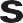 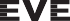 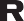 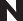 SEVERIN Elektrogeräte GmbHRöhre 27D-59846 Sundern Tel +49 2933 982-0Fax +49 2933 982-1333information@severin.dewww.severin.com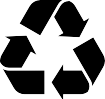 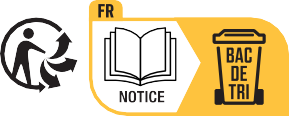 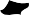 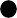 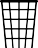 SKInštrukcie na používaniepríloha na cestoviny4CZInstrukce k použití                  Příloha na těstoviny8FRMode d’emploiAccessoire pour les pâtes11NLGebruiksaanwijzingPasta-opzetstuk15ESInstrucciones de usoAccesorio para pasta19ITManuale d’usoAccessorio per la pasta23DKBrugsanvisningPastaværktøj26SEBruksanvisningTillbehör för pasta29FIKäyttöohjePastakone32PTManual de instruçõesAcessório de massa35PLInstrukcja obsługiPrzystawka do makaronu38GROδηγίες χρήσεωςΕξάρτημα ζυμαρικών42